Registration FormChild’s Name: ___________________________________Mother’s Name: _________________________________Father’s Name: __________________________________Address: _______________________________________Mother’s Cell: ___________________________________Father’s Cell: ___________________________________Schedule Needed:				Month’s Needed:__ Full Time (Monday - Friday)			__July only__ Part Time (Full Day): M T W Th F		__August onlyPlease circle days needed.__ July and August						__ Specific Weeks***If you only need specific days or weeks, please list them below:____________________________________________________Tuition:$50.00 a day		$230.00 a week	$888.00 a monthThere is a non-refundable deposit of $100.00 that will secure your child’s spot on our roster. This will be due along with this form no later than May 15, 2020. Once we finalize the children’s schedules, we will send out your summer contract. Thank you.Parent Signature: _____________________ Date:__________Office use: Check #/PP: ___________ Amt: ___________Executive KidsRegistration and Information Form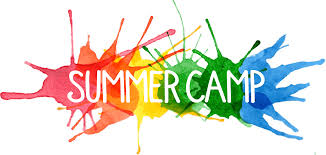 Ages: 1st – 4th GradeLocation: 271 Grove Avenue, Verona NJDates: June 29, 2020 to August 28, 2020*August 31, 2020 to September 11, 2020Hours: 7:00am to 6:30pmMonday through FridayExecutive Kids Summer Camp is an 11-week program starting June 29, 2020 and running until August 28, 2020. We are open from 7:00am to 6:30pm. Below you will find some information about our weekly themes, weekly activities, field trips and more!Weekly ThemesEvery week throughout the summer, we have planned a theme that will be used for our daily activities. Below is a list of the themes for this summer.Week 1 (June 29 - July 3): Under the SeaWeek 2 (July 6 - July 10): CampingWeek 3 (July 13 - July 17): Plants and SeedsWeek 4 (July 20 - July 24): DinosaursWeek 5 (July 27 – July 31): RainforestWeek 6 (Aug 3 - Aug 7): Fairy TalesWeek 7 (Aug 10 - Aug 14): History of MusicWeek 8 (Aug 17 - Aug 21): Outer SpaceWeek 9 (Aug 24 – Aug 28): RecyclingWeek 10 (Aug 31 – Sep 4): Around the WorldWeek 11 (Sep 7 – Sep 11): Around the World***The last two weeks of camp with be at our Brookdale location.Weekly ActivitiesBelow is a list of our scheduled activities for each day.Monday - Building and ExperimentsTuesday - Cooking and PotteryWednesday - Dance/Gymnastics & SportsThursday - EntrepreneurshipFriday - Yoga/ExerciseField TripsWe have field trips planned for this summer. Further information will be provided.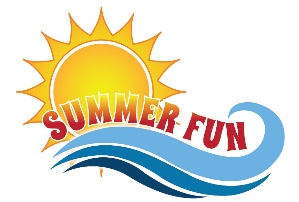 Special DaysBelow are some examples of “special days” that will be on the calendar.Carnival DayFruit Salad Day Ice Cream Sundae Day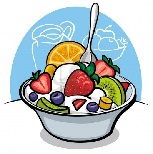 Pajama DayTie Dye DayWater PlayYour child will be able to participate in water play twice a week throughout the summer. We have a slip and slide, water toys and sprinklers for added fun in the sun! Hot LunchWe have a healthy hot lunch program that can be purchased as needed.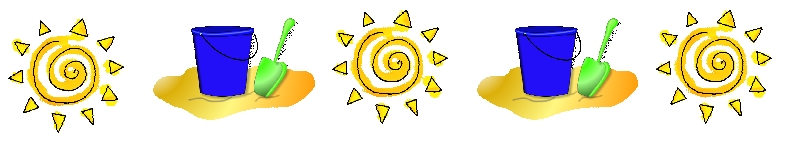 Daily Schedule7:00-9:00 Drop off and Free Play9:00-10:00 Weekly Theme10:00-10:30 Snack10:30-12:00 Weekly Activity12:00-1:00 Outdoors1:00-1:30 Lunch1:30-2:00 Technology Time2:00-3:00 Arts and Crafts3:00-3:30 Snack3:30-4:30 Weekly Activity4:30-6:30 Pick up and Free Play